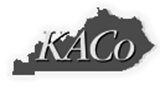 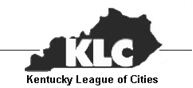 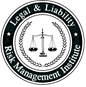 I, _________________________________________, herby agree that any conversations (telephone included) may be monitored and / or recorded as I work under the direction of the ___________________________________Police Department.  I further understand that any such monitored or recorded conversations to which I am a party will be monitored and / or recorded with my consent and with my full and voluntary cooperation.I understand that any device with which I am entrusted will remain under my control and will not be used to monitor and / or record any conversation to which I am not a party.Signature of Informant (Actual)_________________________________________________________________Printed Name of Officer / Signature of Officer_________________________________________________________________Printed Name of Commanding Officer / Signature of Commanding Officer_________________________________________________________________Date / Time / Location__________________________________________________________________